Focus on the big picture (Vision Statement)How do we present what we do to students? Do they understand where their work is situated in the society?How do we benefit the society? With the support of the disciplines.How do we benefit the disciplines? With the support of the students.How do we benefit the students? With the support of the institution (UCF).How do we benefit the institution? With the support of the programs (departments).How do we benefit the programs? With the support of the faculty?How do we benefit the faculty? With the support of the society.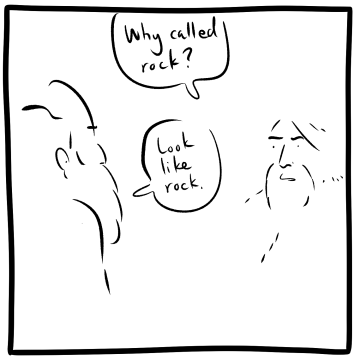 Sample rubrics: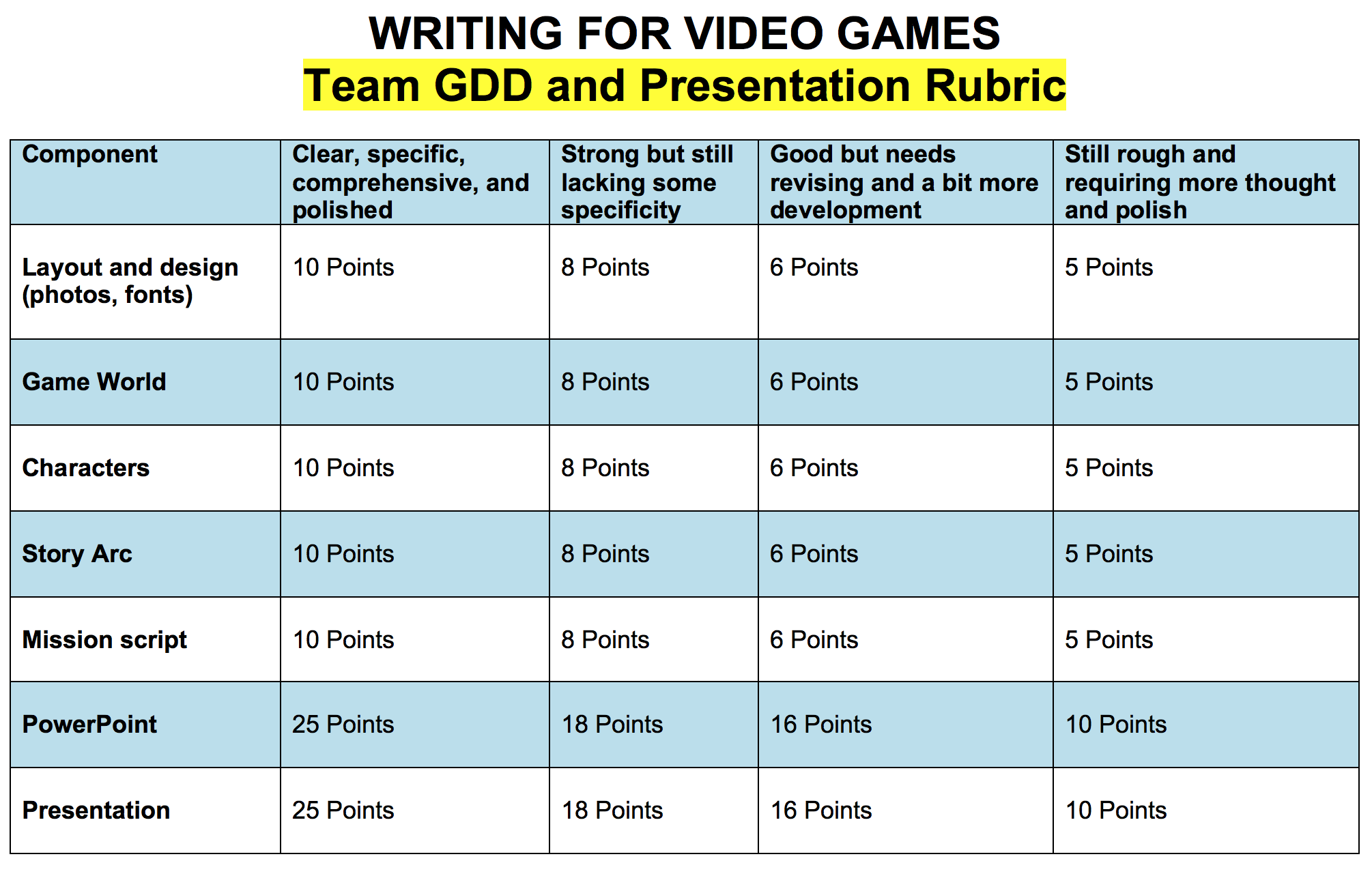 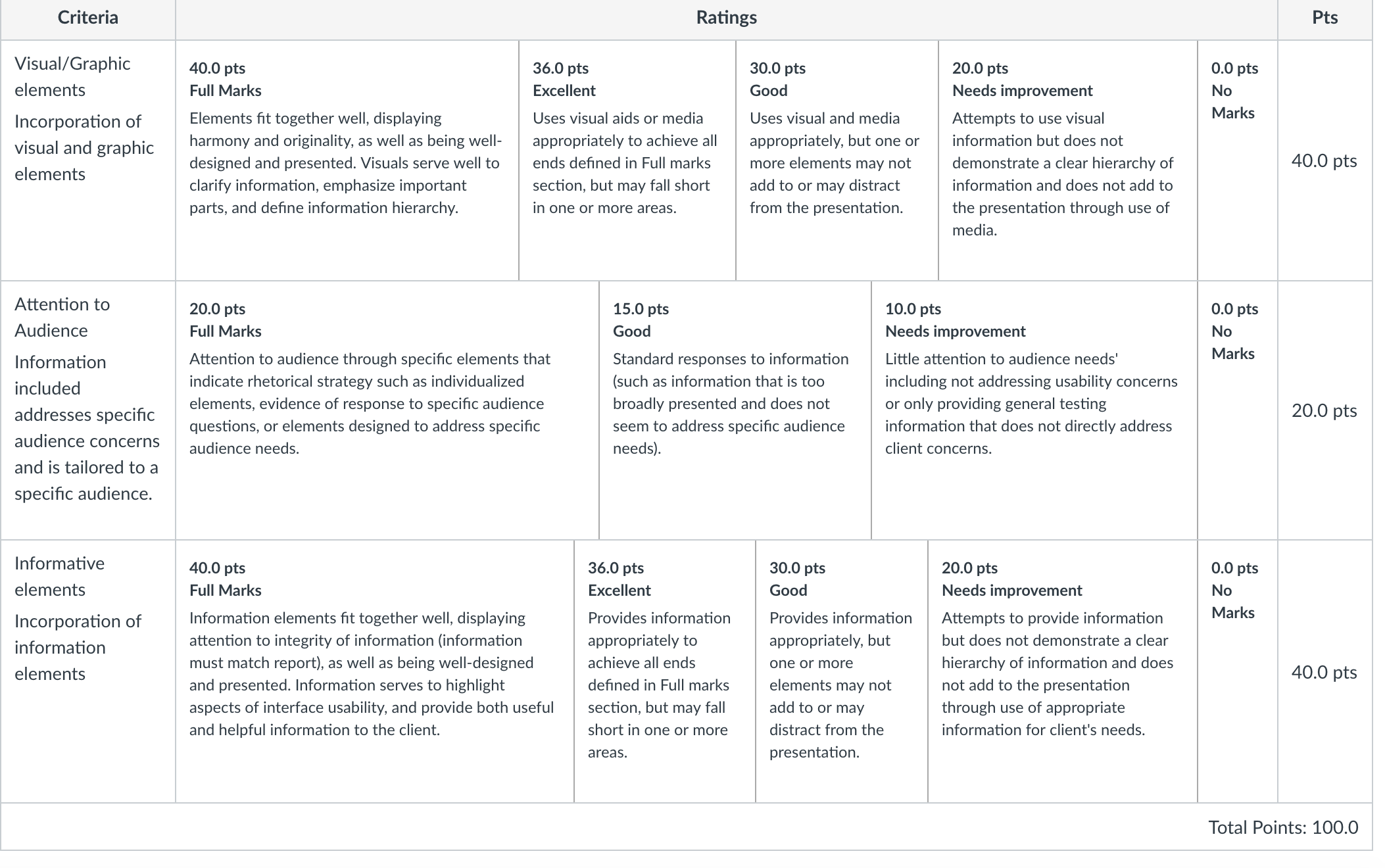 SectionDescriptionAssignment TitleFinal Small Group Multimedia PresentationPoints/Due Date100Scaffolded throughout SemesterAssignment Learning ObjectivesSynthesize concepts from class into unique creative project
Effectively interpret primary and secondary sources in research.Promote collaboration and time management skills Rationale for the objectivesGroup work on presentation helps professionalize students through team building, time management, pitching ideas, accepting aid and giving feedback, etcProvide students with opportunities to create worthy intellectual productsAuthentic Learning Task Description and SequencingGroup develops presentationResearch potential venues for presentationProject proposal and consultation with facultyComplete outline and consultation with facultyWritten portion developing presentation (paper, individual components workshopped by the group, memo or resume, conference proposal, etc) and should include images and can also be accompanied by music, video, objects, artifacts etc. For example a game design document might have a characters, story arc, mission level script, etc)Audio/visual component may include presentation and/or performance, curationTips for Successful CompletionStart earlyEnsure you understand the instructionsShare your research with others in classVisit the writing center Rubrics (See attached examples) consultations with instructor/feedback from peersAssessmentCriteria: checklist or rubric and schedule of formative feedbackRubric – students have this from the first day of class (see attached examples)Formative feedback – consultations with instructor initiated by student throughout the semesterFormat requirementsVaries but may be audio/visual, in-person, powerpoint, or on paper (as a reflective final exam)